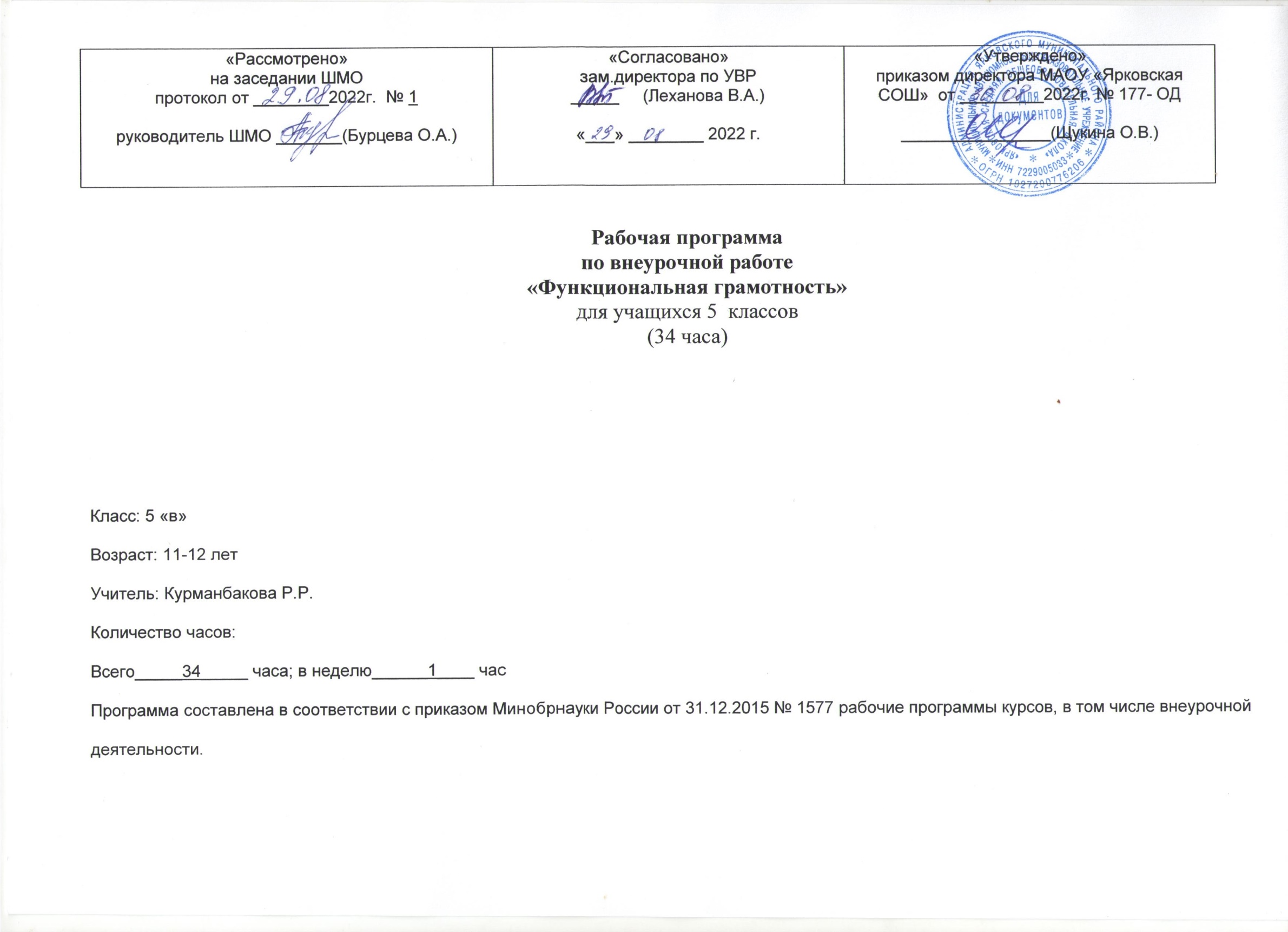 Цель программы: развитие функциональной грамотности обучающихся 5-х классов как индикатора качества и эффективности образования, равенства доступа к образованию.Программа нацелена на развитие:способности человека формулировать, применять и интерпретировать математику в разнообразных контекстах. Эта способность включает математические рассуждения, использование математических понятий, процедур, фактов и инструментов, чтобы описать, объяснить и предсказать явления. Она помогает людям понять роль математики в мире, высказывать хорошо обоснованные суждения и принимать решения, которые необходимы конструктивному, активному и размышляющему гражданину (математическая грамотность);способности человека понимать, использовать, оценивать тексты, размышлять о них и заниматься чтением для того, чтобы достигать своих целей, расширять свои знания и возможности, участвовать в социальной жизни (читательская грамотность);способности адаптироваться к окружающей среде, иметь представления о законах развития природы и возможностях использования их в современной среде (естественнонаучная грамотность);способности понимания значения денег в современной жизни, умении ими распоряжаться, формировать финансовую культуру и быть адаптированными к новым веяниям финансового рынка (финансовая грамотность)Планируемые результаты                             Метапредметные и предметныеЛичностныеХарактеристика образовательного процессаПрограмма рассчитана на 1 год обучения (5 класс), реализуется из части учебного плана, формируемого участниками образовательных отношений и/или внеурочной деятельности и включает 4 модуля (читательская, естественнонаучная, математическая и финансовая грамотность).Разработанный учебно-тематический план программы описывает содержание модуля из расчета одного/двух часов в неделю в каждом класс- комплекте. Тем не менее, каждое образовательное учреждение индивидуально проектирует учебный план по каждой параллели и по каждому модулю.Таким образом, общее количество часов: минимальное – 34 часов, 1 час в неделю.8-16 часов на модули «читательская грамотность», «математическая грамотность», «финансовая грамотность»;8-18 часов для модуля естественнонаучной грамотности;2 часа на проведение аттестации, завершающих освоение программы по соответствующему году обучения.Программа предполагает поэтапное развитие различных умений, составляющих основу функциональной грамотности.В 5 классе обучающиеся учатся находить и извлекать информацию различного предметного содержания из текстов, схем, рисунков, таблиц, диаграмм, представленных как на бумажных, так и электронных носителях. Используются тексты различные по оформлению, стилистике, форме. Информация представлена в различном контексте (семья, дом, друзья, природа, учеба, работа и производство, общество и др.).В соответствии с приказом Минобрнауки России от 31.12.2015 № 1577 рабочие программы курсов, в том числе внеурочной деятельности, разрабатываются на основе требований к результатам освоения основной образовательной программы основного общего образования с учетом основных программ, включенных в ее структуру. В связи с этим, разработчики считают целесообразным проведение текущей (выполнение заданий в ходе урока), рубежной (по окончании каждого модуля), промежуточной (по окончании  года  обучения)   и   итоговой   аттестации   по   данному   курсу   в форматах, предусмотренным методологией и критериями оценки качества общего образования в общеобразовательных организациях на основе практики международных исследований качества подготовки обучающихся.ТЕМАТИЧЕСКОЕ ПЛАНИРОВАНИЕ КУРСА ВНЕУРОЧНОЙ ДЕЯТЕЛЬНОСТИ Модуль: «Основы финансовой грамотности»классТЕМАТИЧЕСКОЕ ПЛАНИРОВАНИЕ КУРСА ВНЕУРОЧНОЙ ДЕЯТЕЛЬНОСТИ Модуль «Основы читательской грамотности»5 классТЕМАТИЧЕСКОЕ ПЛАНИРОВАНИЕ КУРСА ВНЕУРОЧНОЙ ДЕЯТЕЛЬНОСТИ Модуль «Основы математической грамотности»классТЕМАТИЧЕСКОЕ ПЛАНИРОВАНИЕ КУРСА ВНЕУРОЧНОЙ ДЕЯТЕЛЬНОСТИ Модуль «Основы естественнонаучной грамотности»классГрамотностьГрамотностьГрамотностьГрамотностьЧитательскаяМатематическаяЕстественно- научнаяФинансовая5 класснаходит инаходит инаходит инаходит иУровеньизвлекаетизвлекаетизвлекаетизвлекаетузнавания иинформацию изматематическуюинформацию офинансовуюпониманияразличныхинформацию вестественнонауч-информацию втекстовразличномных явлениях вразличномконтекстеразличномконтекстеконтекстеГрамотностьГрамотностьГрамотностьГрамотностьЧитательскаяМатематическаяЕстественно- научнаяФинансовая5классыоцениваетобъясняетобъясняетоценивает5классысодержаниегражданскуюгражданскуюфинансовые5классыпрочитанного спозицию впозицию вдействия в5классыпозиции нормконкретныхконкретныхконкретных5классыморали иситуацияхситуацияхситуациях с5классыобщечелове-общественнойобщественнойпозиции норм5классыческихжизни на основежизни на основеморали и5классыценностей;математическихестественнонауч-общечелове-5классыформулируетзнаний с позицииных знаний сческих5классысобственнуюнорм морали ипозиции нормценностей,5классыпозицию пообщечеловечес-морали иправ и5классыотношению кких ценностейобщечеловечес-обязанностей5классыпрочитанномуких ценностейгражданина5классыстраны№Тема занятияВсего часов, 1/2 часаТеорияПрак- тикаФормы деятельности№Тема занятияв неделюТеорияПрак- тикаФормы деятельности1.Как появились деньги? Что могут деньги?110Беседы, диалоги, дискуссии.2.Деньги в разных странах000Круглый стол, игра.3.Деньги настоящие и ненастоящие211Игра, экскурсия.4.Как разумно делать покупки?101Игра, круглый стол.5.Кто такие мошенники?100Круглый стол, игра, квест.6.Личные деньги101Беседы, диалоги, дискуссии.7.Сколько стоит «своѐ дело»?10,50,5Проект, игра.Проведение рубежной аттестации.22Тестирование.ИтогоИтого82,55,5№Тема занятияВсего часов, 1/2 часаТеорияПрак- тикаФормы деятельности№Тема занятияв неделюТеорияПрак- тикаФормы деятельности1.Определение основной темы в фольклорномпроизведении. Пословицы, поговорки как источник информации.101Беседа, конкурс.2.Сопоставление содержания текстовразговорного стиля. Личная ситуация в текстах.101Работа в парах. Ролевая игра.3.Работа с текстом: как выделить главную мысль текста или его частей?20,51,5Беседа, дискуссия в формате свободного обмена мнениями.4.Типы текстов: текст-описание (художественное и техническое).000Круглый стол.5.Что такое вопрос? Виды вопросов.000Квест, конкурс.6.Типы задач на грамотность чтения. Примеры задач.101Квест, игра «Что? Где? Когда?».7.Работа со сплошным текстом.101Ролевая игра.Проведение рубежной аттестации.22Тестирование.ИтогоИтого80,57,5№Тема занятияВсего часов, 1/2 часа в неделюТеорияПрактикаФормы деятельности1.Применение чисел и действий над ними. Счет и десятичная система счисления.000Беседа, обсуждение, практикум.2.Сюжетные задачи, решаемые с конца.101Обсуждение, практикум, брейн-ринг.3.Задачи на переливание (задача Пуассона) и взвешивание.101Обсуждение, урок-исследование.4.Логические задачи: задачи о «мудрецах», о лжецах и тех, кто всегда говорит правду.101Беседа, обсуждение практикум.5.Первые шаги в геометрии. Простейшиегеометрические фигуры. Наглядная геометрия. Задачи на разрезание и перекраивание.Разбиение объекта на части и составление модели.10,50,5Игра, урок-исследование, брейн- ринг, конструирование.6.Размеры объектов окружающего мира (отэлементарных частиц до Вселенной) длительность процессов окружающего мира.101Обсуждение, урок-практикум, моделирование.7.Комбинаторные задачи. Представление данных в виде таблиц, диаграмм, графиков.10,50,5Урок-практикум.Проведение рубежной аттестации.22Тестирование.ИтогоИтого817№Тема занятияВсегочасов, 1/2 часаТеорияПрак- тикаФормы деятельности№Тема занятияв неделюТеорияПрак- тикаФормы деятельностиЗвуковые явленияЗвуковые явленияЗвуковые явленияЗвуковые явленияЗвуковые явленияЗвуковые явления1.Звуковые	явления.	Звуки	живой	и	неживой природы. Слышимые и неслышимые звуки.000Беседа, демонстрация записей звуков.2.Устройство	динамика.	Современныеакустические системы. Шум и его воздействие на человека.101Наблюдение физических явлений.Строение веществаСтроение веществаСтроение веществаСтроение веществаСтроение веществаСтроение вещества3.Движение и взаимодействие частиц. Признаки химических реакций. Природные индикаторы.101Презентация. Учебный эксперимент. Наблюдение физических явлений.3.Вода. Уникальность воды.101Презентация. Учебный эксперимент. Наблюдение физических явлений.4.Углекислый газ в природе и его значение.000Презентация. Учебный эксперимент. Наблюдение физических явлений.Земля и земная кора. МинералыЗемля и земная кора. МинералыЗемля и земная кора. МинералыЗемля и земная кора. МинералыЗемля и земная кора. МинералыЗемля и земная кора. Минералы5.Земля, внутреннее строение Земли. Знакомство с10,50,5Работа с коллекциями5.минералами, горной породой и рудой.10,50,5минералов и горных пород. Посещение минералогической5.10,50,5экспозиции.6.Атмосфера Земли.101Живая природаЖивая природаЖивая природаЖивая природаЖивая природаЖивая природа7.Уникальность	планеты	Земля.	Условия	длясуществования жизни на Земле. Свойства живых организмов.10,50,5Беседа. Презентация.Проведение рубежной аттестации.202Тестирование.ИтогоИтого817